Dobrovoljno  vatrogasno društvo“ MLADOST “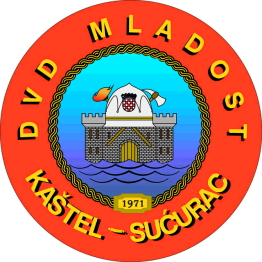 21212  Kaštel – Sućurac, CROATIA  Putaljski put 58, Tel.00385 21 224-333, Fax.00385 21 224-101  e.mail: mladost-dvd@st.t-com.hr  www.dvd-mladost.hr                                      IBAN HR2624070001100578657 OIB 95421982420Broj:140 2019K. Sućurac, 30-04-2019    VATROGASNIM POSTROJBAMA   P O Z I Vna 6.  Natjecanje vatrogasnih grupa – fire combat„Vatrena Mladost“Natjecanje vatrogasnih grupa održati će se dana 18.05.2019. godine (subota) u krugu vatrogasnog doma DVD-a „Mladost“. Natjecanje vatrogasnih grupa je natjecanje u savladavanju prepreka uz uporabu osnovnih operativno-taktičkih radnji i postupaka sukladno Pravilniku o natjecanju vatrogasnih grupa. Na natjecanju mogu nastupiti svi vatrogasci, dobrovoljni i profesionalni, u kategorijama i klasama, kako je  navedeno u Pravilniku. Svaka ekipa mora doći sa vlastitom osobnom opremom ( vatrogasno odijelo, čizme, kaciga, rukavice , izolacijski aparat, alpinistički pojas). Natjecatelji su sa sobom dužni ponijeti osobnu iskaznicu ili vatrogasnu iskaznicu.Program  6.  Natjecanja vatrogasnih grupa – fire combat „Vatrena Mladost“12:00 - 12:45             Prijava i prozivka ekipa12:45 - 13:00             Otvaranje natjecanja13:00                         Početak natjecanja20:00 		         Podjela nagrada i priznanja20:30- 00:00	        Vatrogasna zabava uz bend uživoMolimo sve sudionike natjecanja da najkasnije do 16.05. 2019. godine svoje ovjerene prijave dostave na e-mail nenad.bonacin@dvd-mladost.hr .  Za sve ostalo možete kontaktirati voditelja natjecanja Nenada Bonacina na broj mobitela 091 260 2265 (vpn 21265).Kotizacija za natjecanje iznosi 150,00 kuna . Organizator je osigurao večeru i piće za natjecatelje te prigodnu majicu. Kotizacija se uplaćuje na naš IBAN broj : HR2624070001100578657 sa pozivom na broj HR00 18052019 uz napomenu KOTIZACIJA,  a uplaćuje se do roka prijave na natjecanje.Pozivamo Vas da svojim sudjelovanjem na natjecanju uveličate 6. Natjecanje vatrogasnih grupa – fire combat „Vatrena Mladost“.Napomene:-  organizator zadržava pravo da zaključi prijave, po prijavljenih 50 ekipa.-  obrazac za prijavu i pravilnici o natjecanju, u prilogu raspisa natjecanja-  molimo ekipe da ovjerene prijavnice donesu na natjecanjeOrganizacijski odbor								